GNG2101 Report 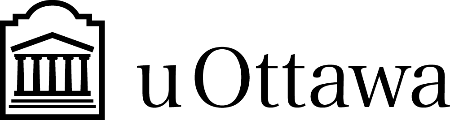 Project Deliverable G: Business Model and Economic Report Submitted byTeam 4.2 - Immersive VR ExperienceFaculty of EngineeringIntroductionIn this deliverable, we will discuss our business model after our product launch and also an economics summary of our fictitious business. We will also provide our most critical business  assumption and will research the current market for our product to make reasonable assumptions. We will also develop a 3-year income statement, cost associated with the business and a cash flow statement. Business Model Our team will use freemium and premium business models to commercialize our team’s product.	Our team is aiming to build VR immersive experience applications to help the user deal with discriminations like language barrier, race, gender, sexual orientation, religion, visible or invisible disability. Our productions are VR immersive experience applications, this business mode can make users easily achieve our products. By using a freemium business model, users can have some basic training. It would be helpful for individual users. By using the Individual premium business model, users can have an up-to-date training experience but that is for governments, schools, companies and organizations. 	The freemium model entails offering free basic features in terms of the VR immersive experience and expanding the depth of features once a subscription is attained. A well-developed immersive VR experience that helps users feel empathy towards discrimination offers a high-degree of utility to users. Given this, it serves the purpose of VR development to allow easy access to basic VR functionality to as many users as possible. However, given institutions want to adopt the VR experience into learning and training curricula, offering a subscription through the freemium business model would allow them to acquire a more expansive functionality of the software. Furthermore, given smaller businesses or individuals want to use the VR experience, they can also sign up for a subscription with added functionality. This will support and strengthen the institutions through proper education and training that isn’t accessible without a subscription. Core Assumptions in developing our Business Model CanvasThe VR experience is intended for educational institutions. The core assumption is that this product will attract users in educational institutions, which can potentially be extended to users in different industries as part of their training program for Employees. The core assumption can be validated by examining if educational institutions will adopt our VR experience. Another core assumption is that we will be able to host our VR experience on the cloud to allow users to access. We can test this by examining various options of hosting our VR experience that will allow users to utilize within their training experiences. The table below is the outcome of user and technical benchmarking on three companies who are offering similar services and products aiming at public welfare and educational training.The outcome of this table is telling that there is a high possibility that our products will not gather social attention. However, governments and educators might care about our products as they are often dealing with youth problems, discrimination problems and problems from societies.Economics Report CostsIncome Statement Cash Flow Statements Cash Flow Diagrams  ​​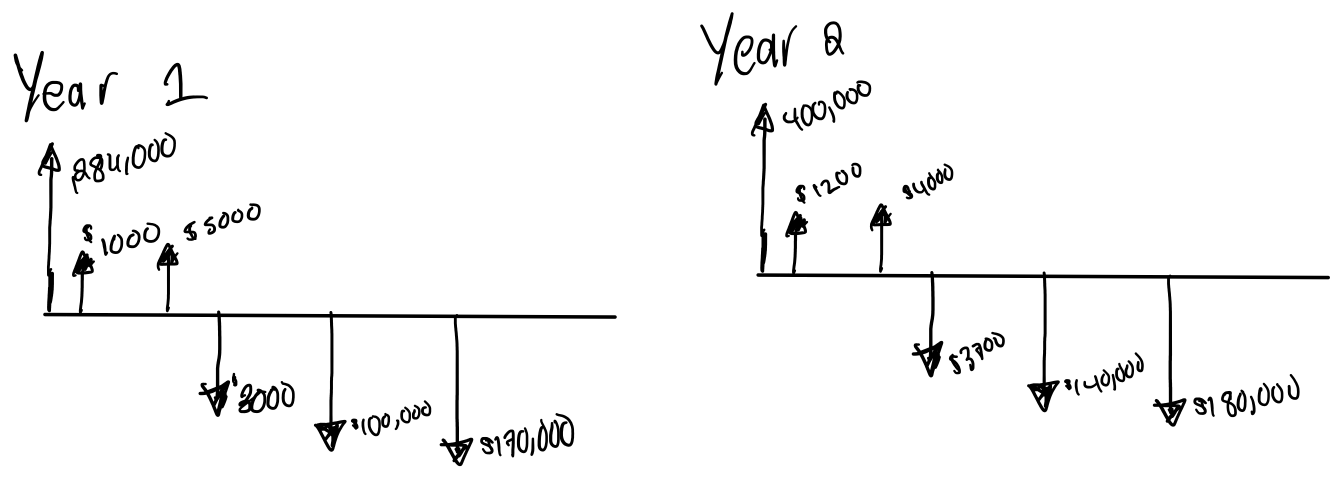 NPV Analysis Rate of Return: 3% NPV  = NPV Year 2020 + NPV Year 2021 + NPV Year 2022NPV  = NPV  = $175,043.08Break even point is when the NPV = 0, Annuity Factor: 0.03Initial Investment: 10,000Cash Flows = Initial Investment 0.03 * (4000 X - 290,000)  = 0 X = 155.8 units Thus, 156 untis must be sold in order to reach break even. Market Research and Assumptions  When conducting similar products, we realized that our product would be tailored to experience for educational institutions. The core assumption is that this product will attract users in educational institutions, which can potentially be extended to users in different industries as part of their training program for employees. Moreover, when researching VR training pilot programs, we learned that most pilot costs cost somewhere in between costs between $20,000 and $30,000 (Barto 2022). However, this is a cost for advanced training simulations, however we are developing a low fidelity model and does not contain many advanced features. Thus we choose the unit price of our VR training simulation to be $4000. Moreover, VR training is becoming increasingly popular as it gives users a more immersive experience helping them in real world solutions. Moreover, during economic standstill and social barriers VR bridges this gap which makes the VR business an increasingly demanding field. Moreover the figure above, depicts the VR marketing trends and the market size of VR technology of each sector of industry. Moreover, we expect to own around 5 percent of the education sector in the VR industry, as a small business just starting out we hope to further expand our operations and be able to develop more modules for educational training. 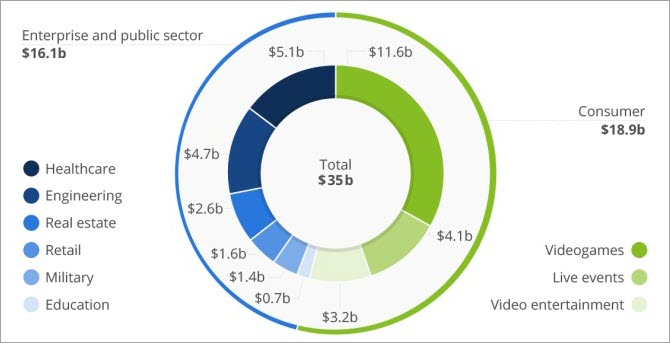 Wrike Link: https://www.wrike.com/workspace.htm?acc=4975842&wr=20#/folder/965918825/tableview?viewId=108819336  Conclusion In this deliverable, we learned a lot about developing financial statements for a business and the market research and financial statements one needs to prepare when developing a business. It also helped us with making our product more feasible in the future when continuing to develop. CitationsLibretexts. (2022, September 14). Titration of a weak base with a strong acid. Chemistry LibreTexts. Retrieved November 15, 2022, from https://chem.libretexts.org/Ancillary_Materials/Demos_Techniques_and_Experiments/General_Lab_Techniques/Titration/Titration_of_a_Weak_Base_with_a_Strong_AcidMcClintock, S. (2022, February 17). Top 7 questions to determine if virtual reality training is right for you. eLearning Industry. Retrieved November 20, 2022, from https://elearningindustry.com/top-questions-to-determine-if-virtual-reality-training-is-right-for-you Student NumberName300231269Brevin Baskaran300228908Henry Radar300126254Jiachen Wang300231222Nicholas Yeung300231531Reyaan Trimizi8737165Uzair MohiuddinHow?How?What?Who?Who?Key PartnersGovernment, Educaters，Psychologists,Doctors,People with discrimination experiences, VR DevelopersKey ActivitiesBuild VR immersive experience applications. Deliver the application to customers.Value PropositionHelp the user deal with discriminations like language barrier, race, gender, sexual orientation, religion, visible or invisible disability. Provide a deep, immersive, education experience to users. Customer RelationshipsSame-side Network EffectsCross-side Network EffectsCustomer SegmentsUniversities,Governments,Post-high school students,People with discrimination experiencesKey PartnersGovernment, Educaters，Psychologists,Doctors,People with discrimination experiences, VR DevelopersKey ResourcesServers/cloud,VR immersive experience applications built by Unity platformValue PropositionHelp the user deal with discriminations like language barrier, race, gender, sexual orientation, religion, visible or invisible disability. Provide a deep, immersive, education experience to users. ChannelsCloud library,VR immersive experience applicationsCustomer SegmentsUniversities,Governments,Post-high school students,People with discrimination experiencesCost StructureProduct Development,Web Hosting costs,General and AdministrativeCost StructureProduct Development,Web Hosting costs,General and AdministrativeRevenue StreamFree offerings and premium subscription. Marketing Solutions. Advertisements within the VR. However, our team is not aiming to make money since we are doing this for public welfare. We try to get financial support from the government and public donations. Revenue StreamFree offerings and premium subscription. Marketing Solutions. Advertisements within the VR. However, our team is not aiming to make money since we are doing this for public welfare. We try to get financial support from the government and public donations. Revenue StreamFree offerings and premium subscription. Marketing Solutions. Advertisements within the VR. However, our team is not aiming to make money since we are doing this for public welfare. We try to get financial support from the government and public donations. Equal RealityVOISSScott HowieUser BenchmarkingYoutube account registered on 2017-04-12, 352337 views, 586 followers, 43+ videos, few comments, and hundreds of thumb ups.Facebook business account, 999 likes, 1056 fans, few but all good comments.Youtube account registered on 2021-04-01, 4034 views, 75+ videos, no comments, few thumb ups.Facebook account, 184 users like it, 188 users followed, no comments. However, from the recent update, VOISS is concerned by the Egyptian educational system and is going to have international collaborations.Issue Date:13 Jun, 201850% of the 10 user reviews for this game are positive.Technical BenchmarkingViveport (Personal computer)Google play(Android),Test Light(ios)Steam (Windows)Marketing$5,000Indirect (variable)Electricity$6,000Fixed Salaries $160,000Fixed Direct (labor)Staff Training $3,000Direct (labor)VR Development $100,000Semi-variableSoftware Licensing Fees$1,000Fixed (variable)Rent$20,000Fixed Tax 9%Special Costs (Tax)Bank Loan (7% per annum)$300,000IndirectDescription202220232024RevenueRevenueRevenueRevenueGross Profit on Sales (Cost of VR Simulation $4,000)                      $284,000                      $400,000                      $450,000Operating ExpensesOperating ExpensesOperating ExpensesOperating Expenses            VR Development 	100,000	150,000180,000  	Marketing5,0007,0006,000  	Staff Training3,0002,5004,000  	Salaries 	160,000	205,000210,000  	Electricity6,0006,5006,600           Software Licensing Fees1,0001,4001,400  	Rent20,00022,00024,000            Total Operating Expense$289,000$394,000$432,000Operating Income ($5,000)$6,000$18,000Net Income($5,000)$6,000$18,000Description202220232024Cash InCash InCash InCash InGross Sales$284,000$400,000$450,000Sales Tax, VAT, HST/GST Received$1,000  $1,200 $1,300New Current Borrowing$5000$4000$3200Total Cash In$290,000$405,000$454,500Cash OutCash OutCash OutCash OutSales Tax, VAT, HST/GST Paid Out$3000$3700$5000Bill Payments$100,000$140,000$190,000Subtotal Spent on Operations$170,000$180,000$170,000Total Cash Out$273,000$323,700$365,000Net Cash Flow = (total cash in – total cash out)$17,000$81,300$89,500